Обязательство 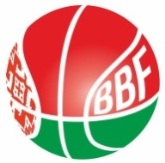 Я, нижеподписавшийся (-аяся),_________________________________________________,принимающий (-ая) участие в Кубке и чемпионате Республики Беларусь по баскетболу среди мужских и женских команд сезона 2020-2021 гг. (далее -  Чемпионат)в качестве __игрока / тренера___команды:_______________________________________принимая во внимание Регламент «международной федерации баскетбола» (FIBA Internal Regulation – Book 1), и руководствуясь Регламентом чемпионата Республики Беларусь по баскетболу среди мужских и женских команд:1. Обязуюсь не принимать участие в азартных играх в букмекерских конторах и тотализаторах путем заключения пари на матчи Чемпионата и не оказывать противоправное влияние на результаты матчей Чемпионата и Чемпионат в целом.2. Мне известно, что Регламентом Чемпионата установлен запрет на противоправное влияние на результаты матчей Чемпионата, а также запрет на участие игроков, судей, тренеров Чемпионата в азартных играх в букмекерских конторах и тотализаторах путем заключения пари на результаты матчей Чемпионата.3. Мне известно, что Регламентом Чемпионата установлены санкции за действия, указанные в п.2 настоящего Обязательства в виде дисквалификации игрока (тренера) на срок от 3 до 24 месяцев с отстранением от участия в любых соревнованиях под эгидой ФИБА и ОО «БФБ».«_____»_________________2020 г.                     __________________________________(подпись)                                                                                                                                                   